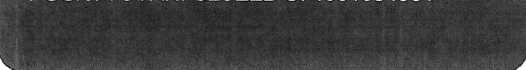 Marius PedersenČÍSLO SMLOUVY:	1091054951INTERNÍ ČÍSLO SMLOUVY: 300501945ČLÁNEK I. SMLUVNÍ STRANYObjednatel - sídloDomov pro seniory "SKALKA" v Chebu, příspěvková organizaceAmerická 2176/5235002 ChebIČO:	71175245DIČ:Číslo účtu:	IBAN:Objednatel - provozovnaDomov pro seniory "SKALKA" v Chebu, příspěvková organizaceAmerická 2176/52350 02 Cheb 2Objednatel - zasilatelská adresaDomov pro seniory "SKALKA" v Chebu, příspěvková organizaceAmerická 2176/52350 02 Cheb 2Zastoupený:Spisová značka:e-mail pro fakturaci: Kontaktní osoba:Telefon:e-mail:Zhotovitel - sídloMarius Pedersen a.s.Průběžná 1940/3 50009 Hradec KrálovéSmluvní strany se níže uvedeného dne, měsíce a roku dohodly na následujících změnách uzavřené Smlouvy, když nové znění článků smlouvy či její přílohy nově zní, jak je uvedeno v tomto dodatku níže.Příloha č. 1 Smlouvy se mění a ode dne účinnosti tohoto dodatku zní, jak je přiložena k tomuto dodatku.Ostatní body Smlouvy a předchozích dodatků se nemění a zůstávají dále v platnosti. Dodatek je vyhotoven ve dvou výtiscích, z nichž každá ze smluvních stran obdrží jeden výtisk.Tento Dodatek je projevem shodné a svobodné vůle obou smluvních stran, které se s Dodatkem i se všemi jeho přílohami seznámily a s jejich zněním souhlasí, což potvrzují svými vlastnoručními podpisy.Nedílnou součástí tohoto Dodatku je příloha č. 1 Ceník poskytovaných služeb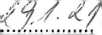 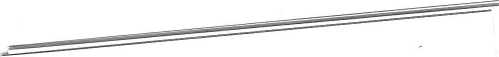 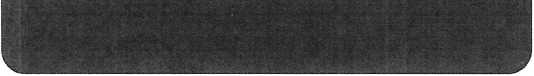 Zhotovitel - provozovna PJ MP ChebChocovice 20351 34 SkalnáV této příloze č. 1, která je nedílnou součástí Smlouvy č. 1091054951, jsou uvedeny typy poskytovaných služeb, které bude zhotovitel pro objednatele vykonávat.Ceny jsou uvedeny bez DPH.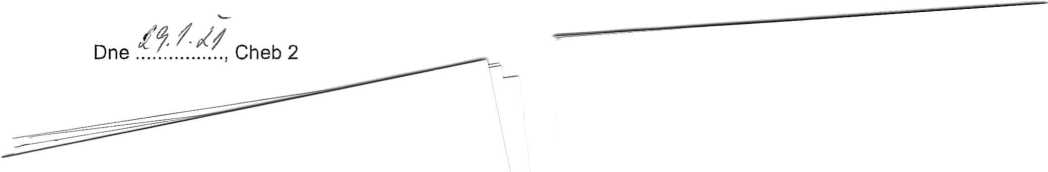 Ceny za využití či odstranění odpadů včetně přepravyCeny za využití či odstranění odpadů včetně přepravyCeny za využití či odstranění odpadů včetně přepravyCeny za využití či odstranění odpadů včetně přepravyCeny za využití či odstranění odpadů včetně přepravyCeny za využití či odstranění odpadů včetně přepravyCeny za využití či odstranění odpadů včetně přepravyCeny za využití či odstranění odpadů včetně přepravyCeny za využití či odstranění odpadů včetně přepravy1091054951 (30050194E1091054951 (30050194E) Americká 2176/52, Cheb, IČP: 7117524501) Americká 2176/52, Cheb, IČP: 7117524501) Americká 2176/52, Cheb, IČP: 7117524501) Americká 2176/52, Cheb, IČP: 7117524501) Americká 2176/52, Cheb, IČP: 7117524501) Americká 2176/52, Cheb, IČP: 7117524501) Americká 2176/52, Cheb, IČP: 7117524501KontejnerKód dodáníOdpadNázev odpaduStanovištěTyp provozuMnožstvíCena za MJMJkontejner 11001 - plast2X7200301-0-000Směsný komunální odpad - bez specifikaceCheb, Americká 2176/52235 929,00 CZKKUS A ROKnádoba 2401 - plast - zelená1X30D200102-0-014Sklo - bez specifikaceCheb, Americká 2176/521775,00 CZKKUS A ROK